 АДМИНИСТРАЦИЯ 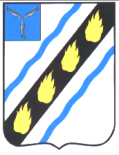 СОВЕТСКОГО МУНИЦИПАЛЬНОГО РАЙОНА САРАТОВСКОЙ ОБЛАСТИ ПО С Т А Н О В Л Е Н И Е	 от  26.01.2015  №  90 р.п.Степное  представлении гражданами, претендующими назамещение должностей муниципальной службы, сведений о доходах,  об имуществе и обязательствах имущественного характера  муниципальными служащими,  замещающими  должности муниципальной  службы, сведений о доходах, расходах об имуществе и обязательствах имущественного характера       соответствии      с    Указом    Президента    Российской    Федерации от  23.06.2014  №  460  «Об  утверждении  формы  справки  о  доходах,  расходах,  об  имуществе  и  обязательствах  имущественного  характера  и  внесении  изменений    в    некоторые    акты    Президента    Российской    Федерации»,  руководствуясь   статьей   8 Федерального закона от 25.12.2008  №  273-ФЗ  «О противодействии  коррупции»,   Указом    Президента    Российской    Федерации                       от  18.05.2009  №    559    «О  представлении  гражданами,  претендующими  на замещение должностей федеральной государственной службы, и федеральными государственными  служащими  сведений  о  доходах,  об  имуществе  и обязательствах  имущественного  характера»,   Федеральным    законом  от  03.12.2012  №  230-ФЗ  «О  контроле за  соответствием  расходов  лиц,  замещающих    государственные    должности,    и    иных    лиц    их    доходам»,  администрация  Советского  муниципального  района  ПОСТАНОВЛЯЕТ:  Утвердить Положение  о  предоставлении  гражданами,  претендующими  на  замещение  должностей  муниципальной  службы,  сведений  о  доходах, об  имуществе  и  обязательствах имущественного  характера, а также о доходах, об имуществе и обязательствах имущественного характера своих супруги (супруга) и несовершеннолетних  детей  и    муниципальными    служащими,    замещающими  должности    муниципальной    службы,   сведений    о    доходах,  расходах,  об  имуществе  и  обязательствах имущественного  характера, а также о доходах, расходах,  об  имуществе  и  обязательствах  имущественного  характера  своих супруги (супруга) и несовершеннолетних детей согласно приложению № 1.   Установить,  что  граждане,  претендующие  на  замещение  должностей  муниципальной  службы, представляют сведения о своих доходах, об имуществе  обязательствах имущественного характера, а также о доходах, об имуществе и обязательствах  имущественного  характера  своих  супруги  (супруга)  и несовершеннолетних  детей  и    муниципальные    служащие,    замещающие   должности  муниципальной  службы, предоставляют сведения о своих доходах,  расходах,  а  также  о  доходах,  расходах,  об  имуществе  и  обязательствах имущественного характера своих супруги (супруга) и несовершеннолетних детей по утвержденной Президентом Российской Федерации форме справки, согласно приложению  №  2.  Признать    утратившими    силу    постановление    администрации  Советского  муниципального  района  от  14.09.2009  №  1023  «О представлении гражданами, претендующими на  замещение должностей муниципальной службы,     муниципальными  служащими  сведений  о  доходах,  об  имуществе  и обязательствах  имущественного  характера»    (с    изменениями  от    18.02.2010                           175  «О  внесении  изменений  в  постановление  администрации  Советского муниципального  района  от  14.09.2009  №  1023»,  от  22.02.2012  №  118 «О  внесении    изменений    в    постановление    администрации    Советского  муниципального    района    от    14.09.2009    №    1023»,    от    12.03.2013                                  242 «О  внесении  изменений  в  постановление  администрации  Советскогомуниципального    района    от   14.09.2009    №    1023»)    и    постановление  администрации  Советского  муниципального  района    от 30.04.2013 № 482  «Об  утверждении  Порядка  представления  муниципальными  служащими  сведений    расходах»  (с  изменениями  от 13.06.2013  №  786 «О  внесении  изменений  в постановление    администрации    Советского    муниципального    района                             от  30.04.2013 № 482).  Настоящее  постановление  вступает  в  силу  со  дня  подписания  и  распространяется  на  правоотношения, возникшие  с  1  января  2015  года.	 Глава  администрации  Советского муниципального  района                                                                      С.В. Пименов Дрозденко  И.В.   00  42 Приложение  №  1  к постановлению администрации Советского   муниципального  района от  __________ № _______ Положение   предоставлении  гражданами,  претендующими  на  замещение должностей  муниципальной  службы,  сведений  о  доходах, об  имуществе  и  обязательствах имущественного  характера, а также о доходах, об имуществе  обязательствах имущественного характера своих супруги (супруга) и несовершеннолетних детей и  муниципальными  служащими,  замещающими  должности  муниципальной  службы,  сведений  о  доходах, расходах, об  имуществе  и  обязательствах имущественного  характера, а также о доходах, расходах, об имуществе и обязательствах имущественного характера своих супруги (супруга) и несовершеннолетних детей  Настоящим    Положением    определяется    порядок    представления  гражданами,    претендующими    на    замещение    должностей    муниципальной  службы  (далее  -  должности  муниципальной  службы),  сведений  о  доходах, об  имуществе  и  обязательствах имущественного  характера, а также о доходах, об имуществе и обязательствах имущественного характера своих супруги (супруга) и несовершеннолетних детей  (далее  -  сведения  о  доходах,  об  имуществе  и  обязательствах  имущественного  характера) и  муниципальными  служащими,  замещающими  должности  муниципальной  службы,  сведений  о  доходах, расходах, об  имуществе  и  обязательствах имущественного  характера, а также о доходах, расходах, об имуществе и обязательствах имущественного характера своих супруги  (супруга)  и несовершеннолетних детей  (далее    -   сведения   о  доходах,  расходах,    об    имуществе    и    обязательствах    имущественного  характера).  Обязанность  представлять  сведения  о доходах,  об  имуществе  и  обязательствах  имущественного  характера  в  соответствии  с  федеральными  законами        возлагается    на    гражданина,    претендующего    на    замещение  должности  муниципальной  службы (далее  -  гражданин)  и  на  муниципального  служащего,    замещающего    должность    муниципальной  службы,  предусмотренные   перечнем    должностей,    утвержденным    постановлением  администрации  Советского  муниципального  района  от  10.05.2012  года  №  361  (далее – Перечень должностей).  Сведения    о    доходах,    расходах,  об    имуществе    и    обязательствах  имущественного  характера  предоставляются  по утвержденной Президентом Российской Федерации форме справки: а) гражданами – при  назначении  на  должности  муниципальной    службы,  предусмотренные Перечнем  должностей,  указанным  в  пункте  2  настоящего  Положения,  и  отражаются  в  соответствующем  разделе  справки  о доходах,  расходах,  об  имуществе  и  обязательствах  имущественного  характера.   б) муниципальными    служащими,    замещающими    должности  муниципальной  службы  в  администрации  Советского  муниципального  района    е?  органах,  предусмотренные  Перечнем  должностей, указанным  в  пункте  2 настоящего  Положения, -  ежегодно,  не  позднее  30  апреля  года,  следующего  за  отчетным.  Гражданин  при  назначении  на  должность  муниципальной  службы  представляет: а) сведения  о  своих  доходах,  полученных  от  всех  источников  (включая  доходы  по  прежнему  месту   работы  или  месту  замещения  выборной  должности,    пенсии,    пособия,  иные    выплаты)  за    календарный    год,  предшествующий    году    подачи    документов    для    замещения    должности  муниципальной  службы,  а  также  сведения  об  имуществе,  принадлежащем  ему  на  праве  собственности,  и  о  своих  обязательствах  имущественного  характера  по  состоянию  на  первое  число  месяца,  предшествующего  месяцу  подачи  документов  для  замещения  должности  муниципальной  службы)  (на  отчетную  дату); б) сведения  о  доходах  супруги  (супруга)  и  несовершеннолетних  детей,  полученных    от    всех    источников    (включая    заработную    плату,    пенсии,  пособия,  иные  выплаты)  за  календарный  год,  предшествующий  году  подачи  гражданином  документов  для  замещения  должности  муниципальной  службы,    также  сведения  об  имуществе,  принадлежащем  им  на  праве  собственности, об  их  обязательствах  имущественного  характера  по  состоянию  на  первое число  месяца,  предшествующего  месяцу  подачи  гражданином  документов  для  замещения  должности  муниципальной  службы  (на  отчетную  дату);  Муниципальный  служащий  представляет  ежегодно: а) сведения    о    своих    доходах,  полученных    за    отчетный    период                          (с  1  января  по  31  декабря)  от  всех  источников  (включая  денежное  содержание,    пенсии,    пособия,    иные    выплаты),    а    также    сведения    об  имуществе,    принадлежащем    ему    на    праве    собственности,    и    о    своих  обязательствах  имущественного  характера  по  состоянию  на  конец  отчетного  периода; б) сведения  о  доходах  супруги  (супруга)  и  несовершеннолетних  детей,  полученных  за  отчетный  период  (с  1  января  по  31  декабря)  от  всех  источников  (включая  заработную  плату,  пенсии,  пособия, иные  выплаты),  а  также  сведения  об  имуществе,  принадлежащем им  на  праве  собственности, и  об  их  обязательствах  имущественного  характера  по  состоянию  на конец отчетного  периода; в) сведения о своих расходах, а также о расходах своих супруги (супруга) и несовершеннолетних детей, произведенных за отчетный период (с 1 января по 31 декабря) по каждой сделке по приобретению земельного участка, другого объекта недвижимости,  транспортного  средства,  ценных  бумаг,  акций  (долей  участия, паев  в  уставных  (складочных)  капиталах  организаций),  если  сумма  сделки превышает общий доход данного лица и его супруги (супруга) за три последних года,  предшествующих совершению сделки, и об источниках получения средств, за счет которых совершена сделка.  Сведения    о    доходах,    расходах,  об    имуществе    и  обязательствах  имущественного  характера  представляются  в кадровую службу администрации муниципального района.   В случае  если  в  представленных  в  кадровую  службу сведениях  о  доходах, расходах, об  имуществе  и  обязательствах  имущественного  характера  не  отражены  или  не  полностью  отражены  какие-либо  сведения,  либо  имеются    ошибки,    то    муниципальные    служащие   вправе    представить   уточненные  сведения  в  течение  одного  месяца  после  окончания  срока,  указанного  в  подпункте  б)  пункта  3  настоящего  Положения,  а гражданин,  претендующий  на  замещение  должности муниципальной  службы,  может  предоставить    уточненные    сведения    в    течение    одного    месяца    со    дня  предоставления  сведений  в  соответствии  с  пунктом  4 настоящего  Положения. Уточненные    сведения,    представленные    муниципальным    служащим,  гражданином,  поступающим  на  муниципальную  службу  в течение  срока, указанного    в    пункте   7   настоящего    Положения,    не    считаются  представленными  с  нарушением  срока.   В    случае    непредставления    по    объективным      причинам  муниципальным  служащим сведений  о  доходах, расходах, об  имуществе  и  обязательствах    имущественного    характера    супруги    (супруга)    и  несовершеннолетних    детей    данный    факт    подлежит   рассмотрению    на  комиссии        по    урегулированию    конфликта    интересов   муниципальных  служащих  администрации  муниципального  района  и  еѐ  органов.  Проверка достоверности и полноты сведений о доходах, об имуществе и обязательствах  имущественного  характера,  представленных  в  соответствии  с настоящим  Положением  гражданином  и  муниципальным  служащим, осуществляется  в  соответствии  с  постановлением    Губернатора    Саратовской  области  от  30.11.2012  №  363  «О проверке достоверности и полноты сведений о доходах,  об  имуществе  и  обязательствах  имущественного  характера, представляемых  гражданами,  претендующими  на  замещение  должностей муниципальной  службы  в  Саратовской области, муниципальными служащими, замещающими  указанные  должности,  достоверности  и  полноты  сведений, представляемых  гражданами  при  поступлении  на  муниципальную  службу  в Саратовской  области  в  соответствии  с  нормативными  правовыми  актами Российской Федерации, соблюдения муниципальными служащими ограничений и запретов,  требований  о  предотвращении  или  об  урегулировании  конфликта интересов».  Решение   об    осуществлении    контроля    за    расходами    лиц,  замещающих  должности,  указанные  в  пункте  2  настоящего  Положения,  а  также  за  расходами  их  супруга  (супруги)  и  несовершеннолетних  детей  принимается  в  порядке,  определяемом  законами  и  иными  нормативными  правовыми  актами  субъекта  Российской  Федерации.  Сведения    о  доходах,  расходах,  об    имуществе    и    обязательствах  имущественного  характера,  представляемые  в  соответствии  с  настоящим  Положением    гражданином    и    муниципальным    служащим,    являются  сведениями  конфиденциального  характера,  если  федеральным  законом  они  не  отнесены  к  сведениям,  составляющим  государственную  тайну.  Сведения    о    доходах,  расходах,  об    имуществе    и    обязательствах  имущественного  характера  муниципального  служащего,  супруги  (супруга)  и  несовершеннолетних  детей в соответствии   с  порядком,  утвержденным  Указом  Президента    Российской    Федерации  от    08.07.2013    №  613    «Вопросы  противодействия    коррупции»,    размещаются    на  официальном  сайте администрации  Советского  муниципального  района  Саратовской  области  и официальных сайтах ее органов в информационно-телекоммуникационной сети общего  пользования  Интернет  размещаются  и  представляются  средствам массовой информации для опубликования в связи с их запросами.   Муниципальные    служащие,  в    должностные  обязанности    которых  входит    работа    со    сведениями  о    доходах,  расходах,   об    имуществе    и  обязательствах  имущественного характера,  виновные  в  их  разглашении  или  использовании  в  целях,  не  предусмотренных  законодательством  Российской  Федерации,    несут    ответственность    в    соответствии    с    законодательством  Российской  Федерации.  Сведения    о    доходах,    об    имуществе    и    обязательствах  имущественного  характера,  представленные  в  соответствии  с  настоящим  Положением  гражданином  при  назначении  на  должность  муниципальной  службы,    а    также    сведения    о    доходах,  расходах,  об    имуществе    и  обязательствах  имущественного  характера, представляемые  муниципальными  служащими  ежегодно, и  информация  о  результатах  проверки  достоверности  и  полноты  этих  сведений  приобщаются  к  личному  делу  муниципального  служащего.  Сведения о доходах, об имуществе и обязательствах имущественного характера,  представленные  гражданином,  претендующим  на  замещение должности муниципальной службы, в случае непоступления данного гражданина на муниципальную службу, возвращаются  гражданину  по  его  письменному  заявлению  вместе  с  другими  документами.  В случае  непредставления  или  представления  заведомо  ложных  сведений    о    доходах,  расходах,   об    имуществе    и    обязательствах  имущественного  характера  гражданин  не  может  быть  назначен  на должность  муниципальной  службы,    а    муниципальный    служащий    освобождается    от  должности    муниципальной    службы    или    подвергается    иным    видам  ответственности  в  соответствии  с  законодательством  Российской  Федерации.	 Верно: Начальник  отдела делопроизводства  и  контроля                                                  Н.В.  Черникова  Приложение  №  2  к постановлению администрации Советского   муниципального  района от  __________ № _______ В___________________________________________________________________ (указывается наименование кадрового подразделения федерального государственного органа,иного органа или организации) СПРАВКА*(1)  доходах, расходах, об имуществе и обязательствах	 имущественного характера	*(2) Я,_______________________________________________________________________ ________________________________________________________________________, (фамилия, имя, отчество, дата рождения, серия и номер паспорта, дата выдачи и орган, выдавший паспорт) _________________________________________________________________________ _________________________________________________________________________ ________________________________________________________________________, (место работы (службы), занимаемая (замещаемая) должность;  случае отсутствия основного места работы (службы) - род занятий; должность, на замещение которой претендует гражданин (если применимо) зарегистрированный по адресу: __________________________________________, (адрес места регистрации) сообщаю   сведения  о  доходах,  расходах   своих,   супруги   (супруга), несовершеннолетнего ребенка (нужное подчеркнуть) _________________________________________________________________________ (фамилия, имя, отчество, год рождения, серия и номер паспорта, дата выдачи и орган, выдавший паспорт) _________________________________________________________________________ (адрес места регистрации, основное место работы (службы), занимаемая (замещаемая) должность) _________________________________________________________________________ (в случае отсутствия основного места работы (службы) - род занятий) _________________________________________________________________________ _________________________________________________________________________ за   отчетный  период  с  1  января 20__  г. по 31 декабря 20__  г. об имуществе, принадлежащем _________________________________________________________________________ (фамилия, имя, отчество) на праве собственности,  о вкладах   в   банках,   ценных   бумагах,   об обязательствах имущественного характера по состоянию на"__"_________20 г.  Раздел 1. Сведения о доходах	*(3) N Вид дохода Величина п/п 1 2   Доход по основному месту работы  Доход от педагогической и научной деятельности  Доход от иной творческой деятельности  Доход от вкладов в банках и иных кредитных организациях  Доход от ценных бумаг и долей участия в коммерческих организациях   Иные доходы (указать вид дохода):1) 2) 3)   Итого доход за отчетный периоддохода* (руб.) 3 _____________________________  Доход, полученный в иностранной валюте, указывается в рублях покурсу Банка России на дату получения дохода. Раздел 2. Сведения о расходах*(4) N Вид Сумма сделки Источник получения Основание п/п 1 приобретенного имущества 2 (руб.) 3 средств, за счет которых приобретено имущество 4 приобретения* 5   Земельныеучастки: 1) 2) 3)   Иноенедвижимое имущество: 1) 2) 3)   Транспортныесредства: 1) 2) 3)   Ценные бумаги:1) 2) 3) _____________________________  Указываются наименование и реквизиты документа, являющегося законным основанием для возникновения права собственности. Копия документа прилагается к настоящей справке.  Раздел 3. Сведения об имуществе 3.1. Недвижимое имущество N Вид и Вид МестонахожПлощадь Основание п/п 1 1 2 3 4 5 наименование имущества 2 Земельные участки***: 1) 2) Жилые дома, дачи: 1) 2) Квартиры: 1) 2) Гаражи: 1) 2) Иное недвижимое имущество: 1) 2) собственности*	 3 дение (адрес) 4 (кв.м) 5 приобретения и источник средств** 6 _____________________________ *Указывается вид собственности (индивидуальная, долевая, общая); для совместной собственности указываются иные лица (Ф.И.О. или наименование), в собственности которых находится имущество; для долевой собственности указывается доля лица, сведения об имуществе которого представляются. ** Указываются наименование и реквизиты документа, являющегося законным основанием для возникновения права собственности, а также в случаях, предусмотренных 	частью 1 статьи 4	 Федерального закона от 7 мая 2013 г.  N 79-ФЗ  "О  запрете  отдельным  категориям  лиц  открывать  и  иметь  счета  (вклады),  хранить  наличные денежные  средства  и  ценности  в  иностранных  банках,  расположенных  за  пределами  территории  Российской Федерации,  владеть  и  (или)  пользоваться  иностранными  финансовыми  инструментами",  источник  получения средств, за счет которых приобретено имущество. ***  Указывается  вид  земельного  участка  (пая,  доли):  под  индивидуальное  жилищное  строительство,  дачный, садовый, приусадебный, огородный и другие.  3.2. Транспортные средства N Вид, марка, модель Вид Место регистрации п/п 1 транспортного средства, год изготовления 2 собственности* 3 4   Автомобили легковые:1) 2)   Автомобили грузовые:1) 2)   Мототранспортныесредства: 1) 2)   Сельскохозяйственнаятехника: 1) 2)   Водный транспорт:1) 2)   Воздушный транспорт:1) 2)   Иные транспортныесредства: 1) 2) _____________________________  Указывается вид собственности (индивидуальная, общая); для совместной собственности указываются иные лица (Ф.И.О.  или  наименование),  в  собственности  которых  находится  имущество;  для  долевой  собственности указывается доля лица, сведения об имуществе которого представляются. Раздел 4. Сведения о счетах в банках и иных кредитных организациях N Наименование и адрес Вид и валюта Дата Остаток Сумма п/п 1 банка или иной кредитной организации 2 счета* 3 открытия счета 4 на счете** (руб.) 5 поступивших на счет денежных средств*** (руб.) 6 _____________________________  Указываются вид счета (депозитный, текущий, расчетный, ссудный и другие) и валюта счета. **  Остаток  на  счете  указывается  по  состоянию  на  отчетную  дату.  Для  счетов  в  иностранной  валюте  остаток указывается в рублях по 	курсу Банка России на отчетную дату. *** Указывается общая сумма денежных поступлений на счет за отчетный период в случаях, если указанная сумма превышает общий доход лица и его супруга (супруги) за отчетный период и два предшествующих ему года. В этом случае к справке прилагается выписка о движении денежных средств по данному счету за отчетный период. Для счетов в иностранной валюте сумма указывается в рублях по курсу Банка России на отчетную дату.  Раздел 5. Сведения о ценных бумагах 5.1. Акции и иное участие в коммерческих организациях и фондах N Наименование и МестонахоУставный** Доля *** Основание**** п/п 1 организационно- правовая форма организации* 2 ждение организаци (адрес)3 капитал (руб.) 4 участия 5 участия 6 _____________________________  Указываются полное или сокращенное официальное наименование организации и ее организационно-правовая форма  (акционерное  общество,  общество  с  ограниченной  ответственностью,  товарищество,  производственный кооператив, фонд и другие). ** Уставный капитал указывается согласно учредительным документам организации по состоянию на отчетную дату. Для уставных капиталов, выраженных в иностранной валюте, уставный капитал указывается в рублях по курсу Банка России на отчетную дату. *** Доля участия выражается в процентах от уставного капитала. Для акционерных обществ указываются также номинальная стоимость и количество акций. **** Указываются основание приобретения доли участия (учредительный договор, приватизация, покупка, мена, дарение, наследование и другие), а также реквизиты (дата, номер) соответствующего договора или акта. 5.2. Иные ценные бумаги N Вид ценной Лицо, Номинальная Общее Общая п/п 1 бумаги* 2 выпустившее ценную бумагу 3 величина обязательства (руб.) 4 количество 5 стоимость** (руб.) 6 _____________________________  Указываются все ценные бумаги по видам (облигации, векселя и другие), за исключением акций, указанных вподразделе 5.1 "Акции и иное участие в коммерческих организациях и фондах". ** Указывается общая стоимость ценных бумаг данного вида исходя из стоимости их приобретения (если ее нельзя определить  -  исходя  из  рыночной  стоимости  или  номинальной  стоимости).  Для  обязательств,  выраженных  в иностранной валюте, стоимость указывается в рублях по 	курсу Банка России на отчетную дату. Итого по 	разделу 5	 "Сведения о ценных бумагах" суммарная декларированная стоимость ценных бумаг, включая доли участия в коммерческих организациях (руб.), ____ ______________________________________________________________________.	  Раздел 6. Сведения об обязательствах имущественного характера 6.1. Объекты недвижимого имущества, находящиеся в пользовании	*(5) N Вид* имущества  Вид и сроки	** Основание*** МестонахождеПлощадь п/п 1 2 пользования 3 пользования 4 ние (адрес) 5 (кв.м) 6 _____________________________  Указывается вид недвижимого имущества (земельный участок, жилой дом, дача и другие). ** Указываются вид пользования (аренда, безвозмездное пользование и другие) и сроки пользования. *** Указываются основание пользования (договор, фактическое предоставление  и другие), а также реквизиты (дата, номер) соответствующего договора или акта. 6.2. Срочные обязательства финансового характера	*(6) N Содержание Кредитор Основание*(3) Сумма Условия п/п обязательства*(1)	 (должник)*(2) возникновения обязательст ва размер обязательст ва по состоянию на отчетную дату*(4) (руб.) обязательства*(5) 	2 3 	4 	5 	6 _____________________________ *(1) Указывается существо обязательства (заем, кредит и другие). *(2)  Указывается  вторая  сторона  обязательства:  кредитор  или  должник,  его  фамилия,  имя  и  отчество (наименование юридического лица), адрес. *(3) Указываются основание возникновения обязательства, а также реквизиты (дата, номер) соответствующего договора или акта. *(4) Указываются сумма основного обязательства (без суммы процентов) и размер обязательства по состоянию на отчетную дату. Для обязательств, выраженных в иностранной валюте, сумма указывается в рублях по 	курсу	 Банка России на отчетную дату. *(5) Указываются годовая процентная ставка обязательства, заложенное в обеспечение обязательства имущество, выданные в обеспечение обязательства гарантии и поручительства. Достоверность и полноту настоящих сведений подтверждаю. "____"___________20___г .________________________________________________ (подпись лица, представляющего сведения) _________________________________________________________________________ (Ф.И.О. и подпись лица, принявшего справку)  _____________________________ *(1)  Заполняется  собственноручно  или  с  использованием  специализированного  программного  обеспечения  в порядке, установленном нормативными правовыми актами Российской Федерации. *(2) Сведения представляются лицом, замещающим должность, осуществление полномочий по которой влечет за собой обязанность представлять такие сведения (гражданином, претендующим на замещение такой должности), отдельно на себя, на супругу (супруга) и на каждого несовершеннолетнего ребенка. *(3) Указываются доходы (включая пенсии, пособия, иные выплаты) за отчетный период. *(4) Сведения о расходах представляются в случаях, установленных 	статьей 3	 Федерального закона от 3 декабря 2012 г. N 230-ФЗ "О контроле за соответствием расходов лиц, замещающих государственные должности, и иных лиц их доходам". Если правовые основания для представления указанных сведений отсутствуют, данный раздел не заполняется. *(5) Указываются по состоянию на отчетную дату. *(6) Указываются имеющиеся на отчетную дату срочные обязательства финансового характера на сумму, равную или  превышающую  500  000  руб.,  кредитором  или  должником  по  которым  является  лицо,  сведения  об обязательствах которого представляются. Верно: Начальник  отдела делопроизводства  и  контроля                                         Н.В.  Черникова 1   2   3   1   / 2   / 3   / 